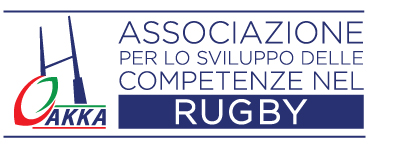 Il programma è indicativo, suscettibile di variazioni a seconda degli avvenimenti o delle circostanze.L’attività in piscina sarà svolta a gruppi, in giorni differenziati.I partecipanti dovranno arrivare entro le 16.00 di domenica 30 giugno e potranno lasciare lo stage a partire dalle ore 9.30 e massimo entro   di sabato 6 luglio.** Alla grigliata spiedo possono partecipare famigliari e amici (su prenotazione). È gratuita per i partecipanti, ai familiari ed amici sarà richiesto un contributo che verrà comunicato all’inizio dello stage con le modalità di prenotazionePROGRAMMA DELLO STAGE 2024Domenica30 giugnoLunedì 1 luglio Martedì 2 luglioMercoledì3 luglioGiovedì4 luglioVenerdì5 luglioSabato6 luglio8.00/9.009.00/9.30SvegliaColazionePresentazione programma giornataSvegliaColazionePresentazione programma giornataSvegliaColazionePresentazione programma giornataSvegliaColazionePresentazione programma giornataSvegliaColazionePresentazione programma giornataSvegliaColazione9.30/11.30RUGBYRUGBYRUGBYRUGBYRUGBYChiusura dello stage11.30/12.00Doccia/PiscinaDoccia/PiscinaDoccia/PiscinaDoccia/PiscinaDoccia/Piscina12.00/13.00PranzoPranzoPranzoPranzoPranzo13.00/14.30RelaxRelaxRelaxRelaxRelax14.30/16,001630/17.00Ricevimento degli stagistieFormalità burocraticheRiunione d’Apertura dello stageAtletiAttività LudicheMerendaAttivitàLudicheMerendaGITAParco acquaticoAttivitàLudicheMerendaAttivitàLudicheMerenda16.30/18.30Test TecniciSuddivisione gruppi di lavoroRUGBYDocciaRUGBYDocciaGITAParco acquaticoRUGBYDocciaTESTMATCH Doccia19.00/20.30CenaPiscina CenaPiscinaCenaCenaPiscinaCenaGrigliata **20.30 22.00Attività varieAttività varieAttività varieAttività varieAttività varieConsegna degli attestati22.00A lettoA lettoA lettoA lettoA lettoA letto